Informacja o zgłoszeniubudowy, o której mowa w art. 29 ust. 1 pkt 1-3przebudowy, o której mowa w art. 29 ust. 3 pkt 1 lit. ainstalowania, o którym mowa w art. 29 ust. 3 pkt 3 lit. dGarwolin dnia 24.04.2024 r.B.6743.476.2024.ADI n f o r m a c j ao dokonaniu zgłoszeniaZgodnie z art. 30a pkt 1 ustawy z dnia 7 lipca 1994 roku – Prawa budowlane 
(t.j. Dz.U. z 2023 roku. poz. 682) informuję, że w Starostwie Powiatowym w Garwolinie w dniu 22.04.2022 roku zostało doręczone (złożone) przez Panią Agnieszkę Rzętała zgłoszenie dotyczące zamiaru przystąpienia do budowy instalacji gazu w budynku mieszkalnym jednorodzinnym na działce nr ew. 1653 w miejscowości Krystyna gm. Garwolin./ - Starosta Powiatu Garwolińskiego 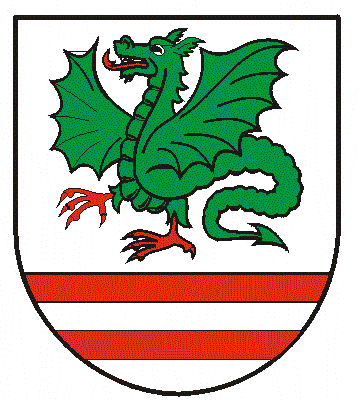 